ДЕТСКА ГРАДИНА №28 „ПРОЛЕТ” – ВАРНА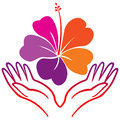 Ж.К.”ТРОШЕВО”,УЛ.”МИЛОСЪРДИЕ”№10,ТЕЛ:0525000641/2;email:prolet45cdg@abv.bgпротоколДнес ......................................................................................., в ДГ№28 „Пролет“ –Варна, във връзка с постъпило Заявление № .................../................... г. се състави протокол за приемане и предаване на следните документи и техните носители:............................................................................................................................................................................................................................................................................................................................................................................................................................................................................................................................Общо: ................... брояПредал: ........................................................................................................................(трите имена и длъжност)Заявител: ........................................................................................................................(трите имена на заявителя или наименованието на юридическото лице и трите имена на неговия представител)Подпис: …………………